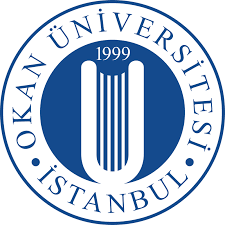 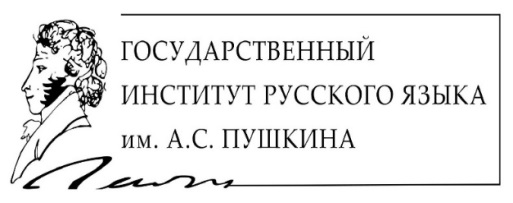 T.C. İSTANBUL OKAN ÜNİVERSİTESİRUSÇA SERTİFİKA SINAVI BAŞVURU FORMU           Tarİh:6698 sayılı Kişisel Verilerin Korunması Kanunu (KVKK) kapsamında işbu başvuru formunda verdiğim kişisel bilgilerin İstanbul Okan Üniversitesi tarafından işlenmesine açık rıza gösteriyorum.Adı soyadı     FotoğrafT.C. Kİmlİk (Pasaport) no     FotoğrafBaba adı     FotoğrafDoğum yerİ ve tarİhİ     FotoğrafNÜfUsa kayıtlı olduĞunuz İl-İlçe     FotoğrafUyruğunuz      FotoğrafSınav TürüSeviyelerGünlük İletişim Rusçası
   Yetişkin
    Okul Çağı (Öğrenci)
    İki Dilli (Bilingual)
       A1 – Başlangıç Seviyesi  A2 – Alt Orta Seviye B1 – Orta Seviye B2 – Üst Orta Seviye C1 – Yetkinlik Seviyesi C2 – Anadili SeviyesiTurizm Rusçası     РЭТ-0     РЭТ-1     РЭТ-2     РЭТ-3İş Rusçası    B1 – Temel Seviye    B2 – Orta Seviye    C1 – İleri SeviyeTORFL/ТРКИ   Başlangıç Seviyesi (ТЭУ)   Temel Seviye (ТБУ)   I. Seviye ТРКИ-I   II. Seviye ТРКИ -II   III. Seviye ТРКИ –III   IV. Seviye ТРКИ -IVGeçici ikamet veya oturum izni için Rusça sınavı–Rusya Federasyonu vatandaşlığı için Rusça Sınavı–TELEFONEvİşGsme-mail 